2023 LADIES SINGLES PROVINCIAL CHAMPIONRENEE LAFRAMBOISE – NICKEL DISTRICT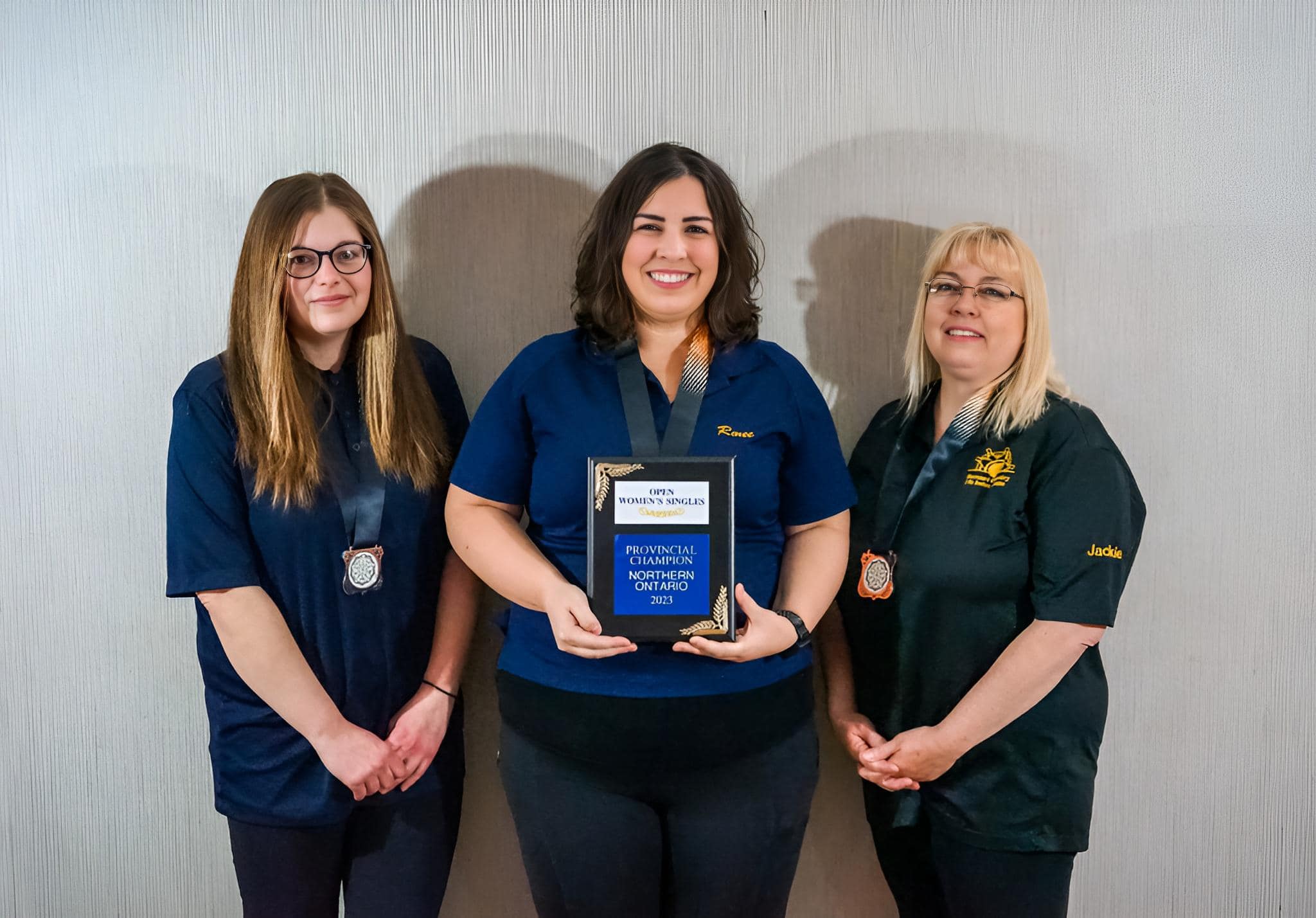 PREVIOUS LADIES’ SINGLES PROVINCIAL CHAMPIONS1 – Replaced by Yvette MacLellan at Nationals who won a bronze medal LADIES SINGLES - RECORD SCORESTRIBUTE TO THE 2023 C5PBA NATIONAL OPEN LADIES SINGLES CHAMPION – RENEE LAFRAMBOISE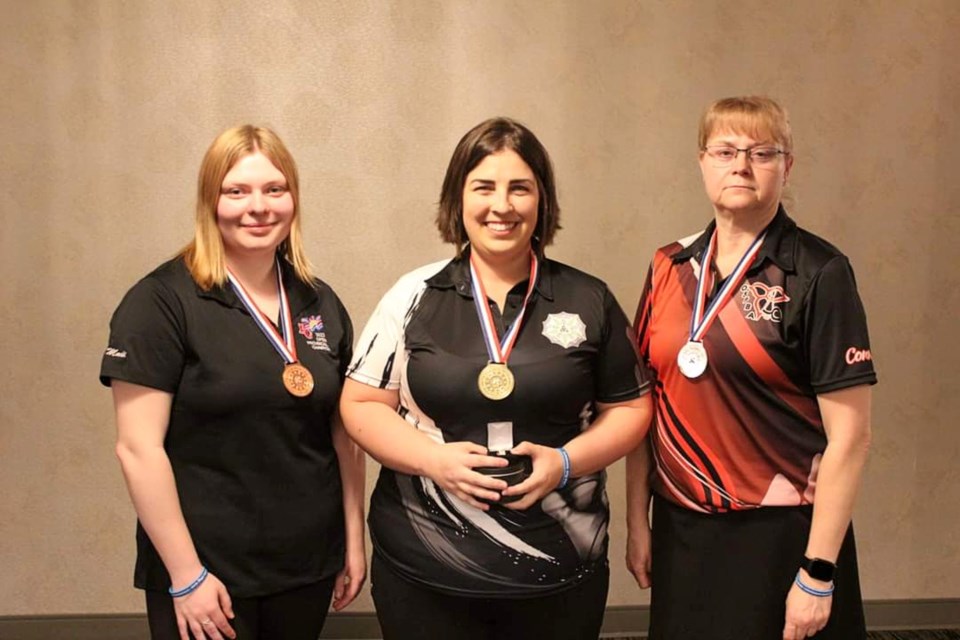 At the 2023 C5PBA Nationals in Edmonton, Renee absolutely dominated the ladies singles field. After averaging a stellar 278 for the first 14 games and having the lead, she shifted her bowling into another gear in the last seven games by throwing four games over 300 and averaging 303 for the day. She ended the qualifying round as the top seed with a national record average of 286.7, 477 pins ahead of her nearest opponent. She faced off against Connie Ward of Ontario (the 2007 champion) in the gold medal match and defeated her 326-262, winning the national title. She joins Laura Mitchell and Katie Bonnie as C5PBA National Open Ladies Singles Champions from Northern Ontario.WAY TO GO, RENEE! YOU MADE NORTHERN ONTARIO PROUD WITH YOUR EXCELLENT PERFORMANCE!Silver Medallist – Sarah Pearse      Gold Medallist – Renee Laframboise     Bronze Medallist – Jackie MinerNICKEL DISTRICTNICKEL DISTRICTSUNSET COUNTRY1979Gail WisemanNICKEL DISTRICT1980Germaine PaquetteNICKEL DISTRICT1981Wendy MacKenzieGATEWAY1982Mary NichollsTHUNDER BAY1983Carole KolisnekNICKEL DISTRICT1984Hazel EccelstonTHUNDER BAY1985Darlene KraussNICKEL DISTRICT1986Laura MitchellNICKEL DISTRICTNATIONAL GOLD MEDALLIST AND ALL-STAR1987Denise CardinalCAMBRIAN NORTH1988Linda MichanoTHUNDER BAYNATIONAL BRONZE MEDALLIST1989Paula TausNICKEL DISTRICT1990Cathy DavidsonNICKEL DISTRICTNATIONAL SILVER MEDALLIST1991Natalie GamacheGOLD BELT1992Sherry JoletteNICKEL DISTRICT1993Sharon ZaborniakTHUNDER BAY1994Cathy DavidsonCAMBRIAN NORTH1995Natalie BacvarGOLD BELT1996Cathy DavidsonCAMBRIAN NORTH1997Cathy DavidsonCAMBRIAN NORTH1998 Barbra McLachlanCAMBRIAN NORTH1999Cathy DavidsonCAMBRIAN NORTH2000Lynn GosselinNICKEL DISTRICT2001Barbra McLachlanCAMBRIAN NORTHNATIONAL BRONZE MEDALLIST AND ALL-STAR2002Barbra McLachlanCAMBRIAN NORTHNATIONAL BRONZE MEDALLIST2003Marg AttridgeGATEWAY2004Lynn GosselinNICKEL DISTRICT2005Yvette MacLellanCAMBRIAN NORTH2006Shelley PetsnickSUNSET COUNTRY2007Kim Goedhuis1CAMBRIAN NORTH2008Yvette MacLellanCAMBRIAN NORTH2009Tammy WalchukNORTH OF SUPERIOR2010	Cindy Lalonde	NICKEL DISTRICT2011Yvette MacLellanCAMBRIAN NORTHNATIONAL BRONZE MEDALLIST2012Tammy WalchukTHUNDER BAY2013Jeannette GobeilCAMBRIAN NORTH2014 Katie BonnieTHUNDER BAY2015Katie BonnieTHUNDER BAYNATIONAL GOLD MEDALLIST AND ALL-STAR2016Renee LaframboiseNICKEL DISTRICT2017 Sam SitarTHUNDER BAY2018Renee LaframboiseNICKEL DISTRICT2019Sam SitarTHUNDER BAYNATIONAL SILVER MEDALLIST2022Katie BonnieTHUNDER BAY2023Renee LaframboiseNICKEL DISTRICTNATIONAL GOLD MEDALLIST AND ALL-STARHIGH SINGLECathy DavidsonCAMBRIAN NORTH1996401HIGH FIVEDarlene KraussNICKEL DISTRICT19851560HIGH TENBarbra McLachlanCAMBRIAN NORTH20012916Bronze Medallist – Madison Richter   Gold Medallist – Renee Laframboise     Silver Medallist – Connie WardBRITISH COLUMBIANORTHERN ONTARIOONTARIO